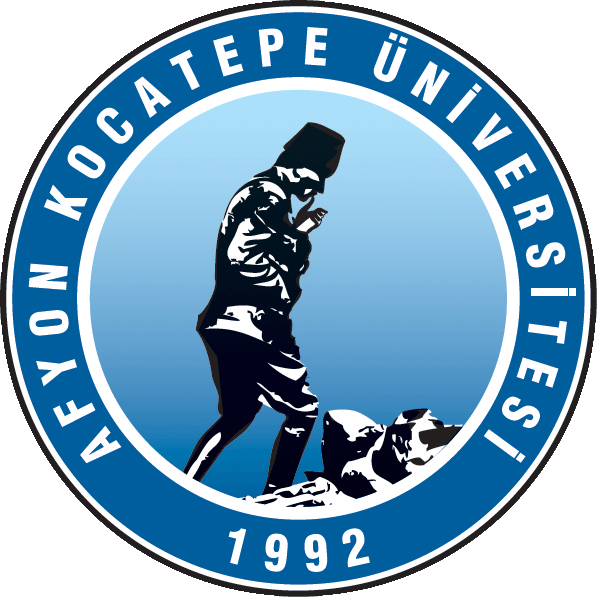 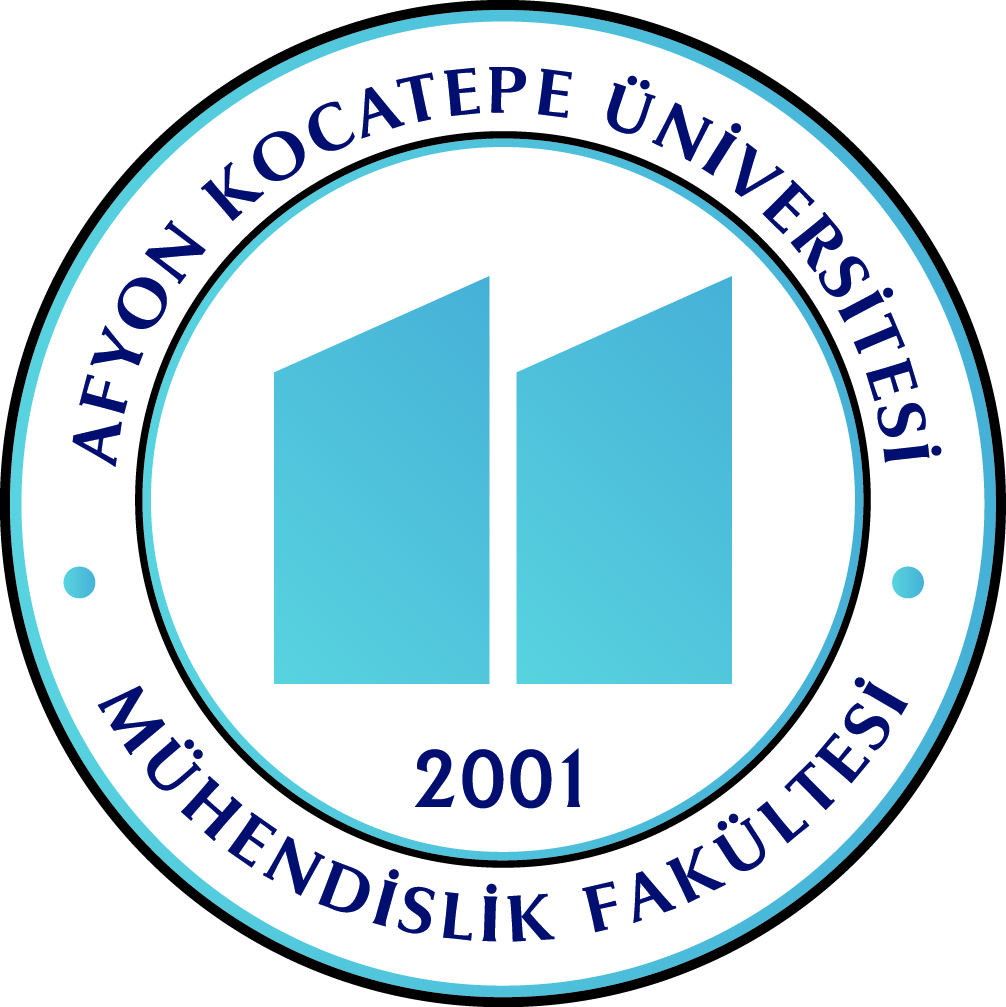 20…. - 20…. EĞİTİM – ÖĞRETİM YILINDA ……………………....................….. MÜHENDİSLİĞİ BÖLÜMÜNE YENİ KAYIT YAPTIRAN/DGS/YATAY GEÇİŞ/İNTİBAK YOLUYLA GELEN ÖĞRENCİLERİN DERS İNTİBAK PROGRAMI	Tarih : …/…/20….Öğrencinin intibak talebi komisyonumuzca değerlendirilerek intibak yapılması uygun görülen müfredat, sınıf ve dersler aşağıdaki tabloda belirtilmiştir.* Yatay geçiş intibaklarında sınıf intibağı yapılmayıp, öğrencinin başvurduğu sınıfa kayıt yapılacaktır.Not: İntibak yapılan müfredatın diğer derslerini alacaktır.KOMİSYON BAŞKANI	ÜYE		ÜYEÖğrenci No:……………………………….Adı Soyadı :……………………………….İntibak yapılan müfredat: 20…                                   İntibak yapılan sınıf *: ……………..Öğrenci No:……………………………….Adı Soyadı :……………………………….İntibak yapılan müfredat: 20…                                   İntibak yapılan sınıf *: ……………..Öğrenci No:……………………………….Adı Soyadı :……………………………….İntibak yapılan müfredat: 20…                                   İntibak yapılan sınıf *: ……………..Öğrenci No:……………………………….Adı Soyadı :……………………………….İntibak yapılan müfredat: 20…                                   İntibak yapılan sınıf *: ……………..Öğrenci No:……………………………….Adı Soyadı :……………………………….İntibak yapılan müfredat: 20…                                   İntibak yapılan sınıf *: ……………..Öğrenci No:……………………………….Adı Soyadı :……………………………….İntibak yapılan müfredat: 20…                                   İntibak yapılan sınıf *: ……………..Öğrenci No:……………………………….Adı Soyadı :……………………………….İntibak yapılan müfredat: 20…                                   İntibak yapılan sınıf *: ……………..Öğrenci No:……………………………….Adı Soyadı :……………………………….İntibak yapılan müfredat: 20…                                   İntibak yapılan sınıf *: ……………..Öğrenci No:……………………………….Adı Soyadı :……………………………….İntibak yapılan müfredat: 20…                                   İntibak yapılan sınıf *: ……………..Öğrenci No:……………………………….Adı Soyadı :……………………………….İntibak yapılan müfredat: 20…                                   İntibak yapılan sınıf *: ……………..Öğrenci No:……………………………….Adı Soyadı :……………………………….İntibak yapılan müfredat: 20…                                   İntibak yapılan sınıf *: ……………..Öğrenci No:……………………………….Adı Soyadı :……………………………….İntibak yapılan müfredat: 20…                                   İntibak yapılan sınıf *: ……………..………………………  FAKÜLTESİNDEN ALDIĞI DERSLER………………………  FAKÜLTESİNDEN ALDIĞI DERSLER………………………  FAKÜLTESİNDEN ALDIĞI DERSLER………………………  FAKÜLTESİNDEN ALDIĞI DERSLER………………………  FAKÜLTESİNDEN ALDIĞI DERSLER………………………  FAKÜLTESİNDEN ALDIĞI DERSLERMUAF OLACAĞI BÖLÜM DERSLERİMUAF OLACAĞI BÖLÜM DERSLERİMUAF OLACAĞI BÖLÜM DERSLERİMUAF OLACAĞI BÖLÜM DERSLERİMUAF OLACAĞI BÖLÜM DERSLERİMUAF OLACAĞI BÖLÜM DERSLERİSınıf/YarıyılDers adıTUAKTSHarf NotuSınıf/YarıyılDers adıTUAKTSHarf Notu1.SINIF/1.Yarıyıl1.SINIF/1.Yarıyıl1.SINIF/2.Yarıyıl1.SINIF/2.Yarıyıl2.SINIF/1.Yarıyıl2.SINIF/1.Yarıyıl2.SINIF/2.Yarıyıl2.SINIF/2.Yarıyıl